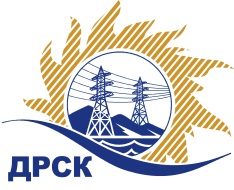 Акционерное Общество«Дальневосточная распределительная сетевая  компания»Протокол заседания Закупочной комиссии по вскрытию поступивших конвертовг. Благовещенск        Способ и предмет закупки: открытый электронный запрос цен: «ВЛ-0,4 кВ Магдагачинский район (строительство), (ООО "РТ-Инвест Транспортные системы"».          Закупка 2032 раздел 2.1.1.Планируемая стоимость закупки в соответствии с ГКПЗ:  527 419,52 руб. без учета НДС.ПРИСУТСТВОВАЛИ:Два  члена  постоянно действующей Закупочной комиссии  АО «ДРСК» 2 уровня.Информация о результатах вскрытия конвертов:В ходе проведения запроса цен было получено 2 предложения, конверты с которыми были размещены в электронном виде на Торговой площадке Системы www.b2b-energo.ru.Вскрытие конвертов было осуществлено в электронном сейфе организатора запроса цен на Торговой площадке Системы www.b2b-energo.ru автоматически.Дата и время начала процедуры вскрытия конвертов с предложениями участников:08:29 (было продлено на 29 мин.) (время московское) 01.03.2017 г.Место проведения процедуры вскрытия конвертов с предложениями участников:Торговая площадка Системы www.b2b-energo.ru.В конвертах обнаружены предложения следующих участников запроса цен:Ответственный секретарь Закупочной комиссии 2 уровня АО «ДРСК»	М.Г. ЕлисееваИсп. Чуясова Е.Г.№ 293/УКС -В01.03.2017№Наименование участника и его адресПредмет заявки на участие в запросе цен1ООО "ЭНЕРГОСПЕЦСТРОЙ" (676244, г. Зея, мкр. Светлый, д. 57, кв. 37)Цена: 620 680,00 руб. с НДС(цена без НДС: 526 000,00 руб.)2ООО "ДЭМ" (676450, г.Свободный, ул. Шатковская, 126)Цена: 620 916,00 руб. с НДС(цена без НДС: 526 200,00 руб.)